§3137.  Area within which domestic transmission and distribution utility may transmit electricity; taxation by other states1.  Domestic transmission and distribution utility may transmit electricity inside or outside this State.  Notwithstanding any limitation imposed by its charter, each domestic transmission and distribution utility may transmit electricity and acquire and operate anywhere inside or outside this State utility facilities or interests in utility facilities of any nature or form used or required to be used in its service to the public, provided that nothing in this section authorizes a utility to distribute electricity in this State to any person or within any area, except as otherwise authorized by its charter or the general statutes of this State.[PL 1999, c. 398, Pt. A, §52 (AMD); PL 1999, c. 398, Pt. A, §§104, 105 (AFF).]2.  Legislative consent to application of laws of other states with respect to taxes.  Legislative consent is given to the application of the laws of other states with respect to taxation, payments in lieu of taxes and the assessment of taxes or payments in lieu of taxes to any domestic transmission and distribution utility that is acting outside this State under this section.[PL 1999, c. 398, Pt. A, §52 (AMD); PL 1999, c. 398, Pt. A, §§104, 105 (AFF).]SECTION HISTORYPL 1987, c. 141, §A6 (NEW). PL 1999, c. 398, §A52 (AMD). PL 1999, c. 398, §§A104,105 (AFF). The State of Maine claims a copyright in its codified statutes. If you intend to republish this material, we require that you include the following disclaimer in your publication:All copyrights and other rights to statutory text are reserved by the State of Maine. The text included in this publication reflects changes made through the First Regular and First Special Session of the 131st Maine Legislature and is current through November 1. 2023
                    . The text is subject to change without notice. It is a version that has not been officially certified by the Secretary of State. Refer to the Maine Revised Statutes Annotated and supplements for certified text.
                The Office of the Revisor of Statutes also requests that you send us one copy of any statutory publication you may produce. Our goal is not to restrict publishing activity, but to keep track of who is publishing what, to identify any needless duplication and to preserve the State's copyright rights.PLEASE NOTE: The Revisor's Office cannot perform research for or provide legal advice or interpretation of Maine law to the public. If you need legal assistance, please contact a qualified attorney.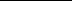 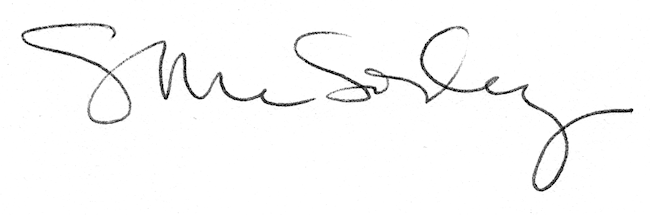 